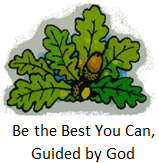 , Bolney, Tel: 01444-881352   Fax:  01444-881047E-mail: office@bolneyprimary.school Web: http://bolneyschool.org.uk/Headteacher: Mrs Lorraine Kenny, BEd Hons, NPQH							  	Thursday, 02 March 2017Dear Parent/Carer,NATIONAL CURRICULUM EXPECTATIONS WORKSHOP FOR YEAR 2 PARENTS Tuesday 4th April 2017In the last three years both the national curriculum and the end of key stage tests and assessments have changed. The expectations of what children can achieve are far greater than before. We would like to share these expectations in reading, writing and maths with you at a workshop on Tuesday 4th April at 6.30pm.We anticipate the workshop lasting at least an hour; it is not suitable for children to attend.Please confirm if you would like to attend this workshop, and how many seats you would like to reserve.If you have any queries please contact Zoe.Kind regards, Mrs Lorraine KennyHeadteacher--------------------------------------------------------------------------------------------------------------NATIONAL CURRICULUM EXPECTATIONS WORKSHOP FOR PARENTS YEAR 2Please reserve me …….. seats for the Year 2 workshop on Tuesday 4th April at 6.30pmSigned Parent…………………………..Name of Child ………………………………….